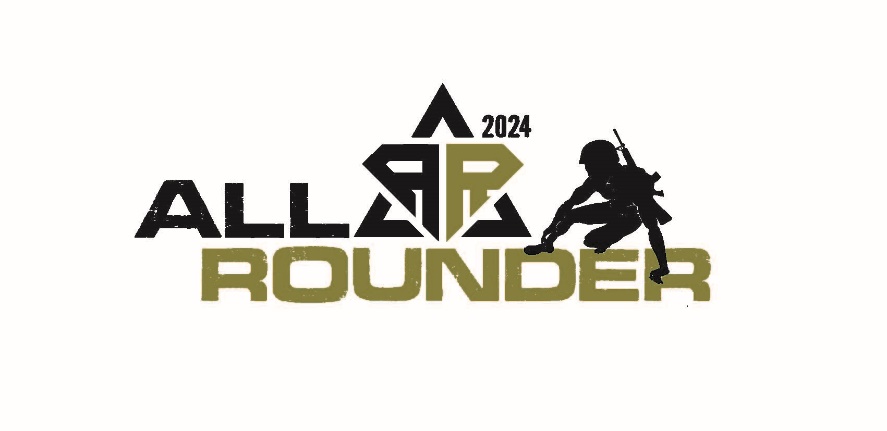 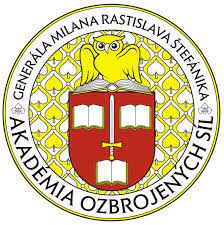 PROGRAMPROGRAMPROGRAMMEPROGRAMME24. september24. septemberSeptember 24thSeptember 24thdo 16.00Príchod na AOSa prezentácia družstievtill 16.00Arrival to AFA and teams´registration16.00Porada vedúcich družstiev,losovanie a meranie somatometrických parametrov16.00Team captain meeting and draw of competing order testing of somato-metric parameters16.30Tréning prekážkovej dráhy16.30Possibility to practice at the obstacle course18.30Ubytovanie18.30Accommodation25. september25. septemberSeptember 25thSeptember 25th08.30Slávnostné otvorenie súťaže  08.30The opening ceremony09.00Hod granátom na cieľ09.00Hand-grenade imitation throw at the target10.30Prekážková dráha10.30Start of the obstacle course11.45Obed  11.45Lunch (mess hall)14.00Plavecká štafeta   6 x 50m vo vojenskom odeve – otvorená vodná plocha/bazén14.006 x 50m swimming relay in army suit – open water/swimming pool16.00Streľba z krátkej zbrane CZ P09, z dlhej zbrane CZ EVO316.00  Shooting from pistol CZ P09   and the sub-machine gun CZ  EVO318.30Večera18.30  Dinner26. september26. septemberSeptember 26thSeptember 26th07.30Preprava na bežecké trate07.30Transport to the running course08.30Cezpoľný beh na 6 km08.306 km Cross-country run09.40Preprava na vodácky areál09.40Transport to the water-slalom area10.15Tréningová jazda na rafte10.15Training drive rafting11.30Rafting11.30Rafting event13.30Obed-balíček13.30Lunch packed14.30Vyhlásenie výsledkov14.30Award and Closing Ceremony18.00Raut18.00Hosted dinner - Banquet   27. september   27. september  September 27th  September 27th07.45Raňajky, Individuálne odchody družstiev07.45Breakfast, Individual departures of the teams